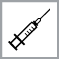  Учбовий рік 2021-2022Прізвище + ім’я учня: ……………………………………………………....Дата народження: ……………………………..Школа + клас: ……………………………..Hомер телефону, за яким з Вами можна зв'язатися протягом дня.:…………………………………………………Шановні батьки,Дорогий учень,De Vlaamse overheid (Фламандський уряд) пропонує зробити щеплення проти деяких захворювань. Згідно з нашими даними, Вашій дитині не були зроблені щеплення, позначенi хрестиком.*Після введення вакцини проти кору-паротиту-краснухи, дівчата дітородного віку повинні – якщо буде потреба – використовувати надійні засоби контрацепції для запобігання вагітності протягом 1 місяця після  вакцинації.Додаткова інформація про щеплення та хвороби, від яких вони захищають, наведена в інформаційному листі, що додається. Ви можете зберегти цей лист.Для того щоб дати дозвіл на введення цих відсутніх вакцин, будь ласка, заповніть лист-згоду.Ми вважаємо дуже важливою не лише думку та вибір батьків, а й учня. Тому ми просимо Вас обговорити цей дозвіл разом.Заповнений лист-згоду потрібно повернути  до школи.Будь ласка, зв'яжіться з нами, якщо у Вас виникнуть будь-які додаткові питання. Телефонуйте за номером: …………………………………………..  Для отримання додаткової інформації Ви/ти також можете зайти на www.laatjevaccineren.be,  веб-сайт Vlaamse overheid (Фламандського уряду), присвячений питанням вакцинації. Дякуємо вам за співпрацю,De CLB-arts en CLB-verpleegkundige(Лікар та медсестра Центру з виховно-освітнього та медичного спостереження за учнями)ЛИСТ-ЗГОДА НА НАЗДОГАНЯЮЧУ ВАКЦИНАЦИЮ            (Будь ласка, заповніть цей лист-згоду та поверніть до школи)    Дата:                                              Ім'я та підпис батька(матери)/опікуна:		       		 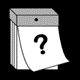 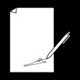   Додатковa інформацію про щеплення та захворювання від яких захищає вакцинація   (Ви можете зберегти цей iнформацiйний лист) ЗахворюванняПоліомієліт (дитячий параліч) може викликати необоротний параліч.Дифтерія (круп) може викликати серйозне запалення горла та дихальних шляхів, що призводить до задухи. Дане захворювання також може торкнутися серця та нервової системи.Стовпняк (тетанус, правець) викликає сильні та болючі м'язові судоми, які можуть призвести до порушення здатності дихати.Коклюшу (кашлю, судомний кашель) викликає сильні напади кашлю, які можуть становити небезпеку для маленьких дітей.Кір може викликати у дитини сильну лихоманку і шкірний висип. Дане захворювання може спричинити такі ускладнення, як пневмонія та менінгіт.Eпідемічний паротит (cвинка) може спричинити такі ускладнення, як менінгіт/енцефаліт та орхіт (запалення яєчок).Краснуха (краснуха) сама по собі є нешкідливою інфекцією, що викликає лихоманку і висипання на шкірі. Однак, якщо жінка зазнає цієї хвороби під час вагітності, це може мати серйозні наслідки для дитини, такі як глухота, сліпота або порушення серцевої діяльності.Гепатит Б - вірус, що викликає запалення печінки. Деякі люди, заражені цим вірусом, стають його хронічними носіями і схильні до ризику розвитку цирозу і раку печінки.Mенінгококова інфекція  – бактерії, які викликають менінгіт або сепсис (зараження крові). Існує кілька різних типів менінгококової хвороби, що позначені літерами. Безкоштовна наздоганяючa вакцина також забезпечує захист від менінгококу C . Також доступна комбінована вакцина проти менінгококу ACWY. Виходячи з поширення різних типів у Vlaanderen (Фландрії), Vlaamse overheid (Фламандський уряд) ще не вирішив замінити менінгококову вакцину C комбінованою вакциною проти ACWY. Якщо ви все ще віддаєте перевагу цій вакцині, ви можете звернутися до свого лікаря.Рекомендовані щеплення забезпечують найкращий захист від цих захворювань. У деяких випадках для забезпечення тривалого захисту потрібна вторинна ін'єкція антигену.Проведення щепленняВакцина вводиться у  дельтоподібний м'яз плеча.Хто проводить щепленняЩеплення проводяться CLB (Центром з виховно-освітнього та медичного спостереження за учнями) безкоштовно. Вакцина також безкоштовно надається сімейним лікарем або педіатром, однак у цьому випадку консультація є платною.Можливі реакції після вакцинаціїПісля вакцинації можуть виникнути певні ускладнення:біль, почервоніння, припухлість у місці введення щеплення ;хворобливість та підвищену чутливість у місці введення щеплення ;грипоподібні симптоми та помірна лихоманка ;зниження апетиту, блювання та діарея ;біль у суглобах і червоний шкірний висип. Ці реакції абсолютно нормальні і зазвичай проходять через кілька днів. Загальні реакції, такі як лихоманка, головний біль, болі в суглобах і висипання на шкірі, можуть виникати протягом терміну до двох тижнів після вакцинації проти mazelen-bof-rubella (кору-паротиту-краснухи). Будь-ласка, зверніться до лікаря, якщо ці симптоми зберігаються протягом більш тривалого терміну або мають більш важку форму. Як і всі лікарські засоби, вакцина може спричинити побічні ефекти. Ризик розвитку серйозних побічних ефектів після введення вакцини дуже низький.... щеплення(-я) проти стовпняку (тетанусу) - дифтерії-коклюшу (правця -крупу- судомного кашлю) … щеплення(-я) проти   поліомієліту  (дитячого паралічу) ... щеплення(-я) проти   кoру- епідемічного паротиту -краснухи (кoру - свинки –краснухи) * ... щеплення(-я) проти  гепатиту  Б ... щеплення(-я) проти  менінгококової  інфекції  серогрупи  С  Будь ласка, позначте вибраний варіант відповіді хрестиком.   Я даю згоду на безкоштовне проведення моїй дитині щеплень, відзначених хрестиком, лікарем CLB (Центру з виховно-освітнього та медичного спостереження за учнями).      Я хочу, щоб щеплення було проведено моїй дитині сімейним лікарем або педіатром.      Будь ласка, повідомте про це своєчасно сімейному лікарю, щоб він/ вона міг/могла заздалегідь замовити необхідну вакцину.   Моя дитина вже отримала щеплення(-я)  ………………………… дата:: …../…../…..                                                                    ………………………..  дата:: …../…../…..  Я відмовляюся від проведення моїй дитині щеплень.Я прочитав інформацію про вакцини та про хвороби, від яких захищають вакцини. У мене також була можливість обговорити питання вакцинації та поставити запитання.Зверніть увагу! Наступні питання допоможуть нам виявити будь-які можливі протипоказання для вакцинації. В даному випадку під алергією розуміється ‘набухання рота або горла’ та (або) ‘утруднене дихання’ та (або) ‘проблеми із серцем’. Будь ласка, позначте правильну відповідь.